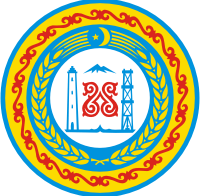 АДМИНИСТРАЦИЯ	 КУРЧАЛОЕВСКОГО МУНИЦИПАЛЬНОГО РАЙОНА 	 366314, с. Курчалой, ул. Ахмат-Хаджи Кадырова, 50  тел: /факс:  8 (8715) 52-22-20,52-23-18 e-mail: admin-kurchaloy@mail.ru№____________________________                                         от «______»_________2018г.  На №_________________________                от «_____»__________2018г.  Администрация Курчалоевского муниципального района просит Вас опубликовать извещение о проведении торгов (аукциона) на право заключения договора аренды на земельные участки, предназначенные для индивидуального жилищного строительства, следующего содержания:	«Администрация Курчалоевского муниципального района в соответствии с ст. 39.18 Земельного кодекса Российской Федерации сообщает о приеме заявлений на участие в торгах (аукционе) на право заключения договора аренды на земельные участки, предназначенные для индивидуального жилищного строительства.Прием заявлений осуществляется в здании администрации Курчалоевского муниципального района по адресу: Чеченская Республика, Курчалоевский муниципальный район, с. Курчалой, ул. А-Х. Кадырова, №50, в приемные дни: с понедельника по пятницус 09:00 до 18:00 ч.Контактное лицо – ведущий специалист отдела имущественных и земельных отношений администрации района Бисергаев Ислам Андыевич, телефон.: 8 (8715) 52-23-94.Заявления на участие в торгах принимаются в течении 30 дней со дня опубликования извещения».	Приложение: на 1 л.Заместитель главы администрации					                А.С. Шаиповисп.Бисергаев И.А.тел. 8(8715)522394Приложениек исх. № ___________от «___» _____ 2018г.Земельныеучастки,предназначенные для предоставления в арендуНачальник отдела имущественных и земельных отношений								З.А. Седиев№ п/пНаименование (район)АдресПлощадьКатегория землиВид разрешенного использованияКурчалоевскийс.Бачи-Юрт ул. Атхаджиева Л.К. дом № 51000 кв.м.Земли населенных пунктовДля индивидуального жилищного строительстваКурчалоевскийс.Бачи-Юрт ул. М.И.Мусаева дом № 521000 кв.м.Земли населенных пунктовДля индивидуального жилищного строительстваКурчалоевскийс.Бачи-Юрт ул. М.Касумова дом № 161000 кв.м.Земли населенных пунктовДля индивидуального жилищного строительстваКурчалоевскийс.Майртуп,ул.Майская, 351000 кв.м.Земли населенных пунктовДля индивидуального жилищного строительстваКурчалоевскийс.Майртуп,ул.Б.Бортиева № 281000 кв.м.Земли населенных пунктовДля индивидуального жилищного строительстваКурчалоевскийс.Майртуп, ул.Эдилсултанова №481000 кв.м.Земли населенных пунктовДля индивидуального жилищного строительстваКурчалоевскийс.Майртуп,ул.Трудовая №641000 кв.м.Земли населенных пунктовДля индивидуального жилищного строительстваКурчалоевскийс.Майртуп,ул.Р.Ю.Хизриева №71000 кв.м.Земли населенных пунктовДля индивидуального жилищного строительстваКурчалоевскийс.Майртуп,улД.А.Дидиева №411000 кв.м.Земли населенных пунктовДля индивидуального жилищного строительстваКурчалоевскийс.Майртуп,ул.Б.И.Исламгириева №561000 кв.м.Земли населенных пунктовДля индивидуального жилищного строительства